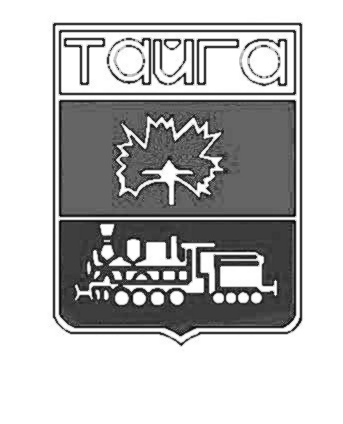 Кемеровская областьСОВЕТ НАРОДНЫХ ДЕПУТАТОВ ТАЙГИНСКОГО ГОРОДСКОГО ОКРУГАРЕШЕНИЕОт 22.06.2017 № 19-нпа               						                    г. ТайгаО внесении дополнений в прогнозный план приватизации муниципального имущества на 2017 год	В соответствии  с Федеральным законом от 21.12.2001 №178-ФЗ                        «О приватизации государственного и муниципального имущества», Федеральным законом от 06.10.2003 №131-ФЗ «Об общих принципах организации местного самоуправления в Российской Федерации», руководствуясь  Уставом Тайгинского городского округа, Совет народных депутатов Тайгинского городского округа                                                     РЕШИЛ:1.   Прогнозный   план  приватизации  муниципального  имущества  на  2017  год, утвержденный решением Совета народных депутатов Тайгинского городского округа от 23.03.2017 №7-нпа «Об утверждении прогнозного плана приватизации муниципального имущества на 2017 год» дополнить следующим объектом муниципального имущества:            2. Администрации Тайгинского городского округа установить порядок и условия приватизации муниципального имущества, включенного в прогнозный план. 3.  Опубликовать настоящее решение в газете «Тайгинский рабочий» и в «Сборнике правовых актов Совета народных депутатов Тайгинского городского округа».4.  Контроль за исполнением настоящего решения возложить на комиссию Совета народных депутатов Тайгинского городского округа по благоустройству, строительству, управлению жилищно-коммунальным хозяйством и муниципальным имуществом (Харин М.Ю.).  Председатель Совета                                                 Врио главы Тайгинского                                                                                                             народных   депутатов                                                  городского округа      Тайгинского городского округа _____________ В.М. Басманов                                   _______________Е.Ю. Кокорчук№НаименованиеАдресПлощадь, кв.м. (протяженность, п.м.)6Линия освещенияКемеровская область, г.Тайга857,0